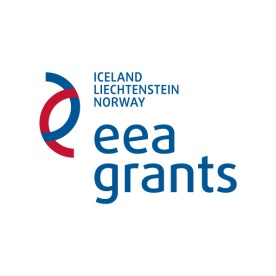 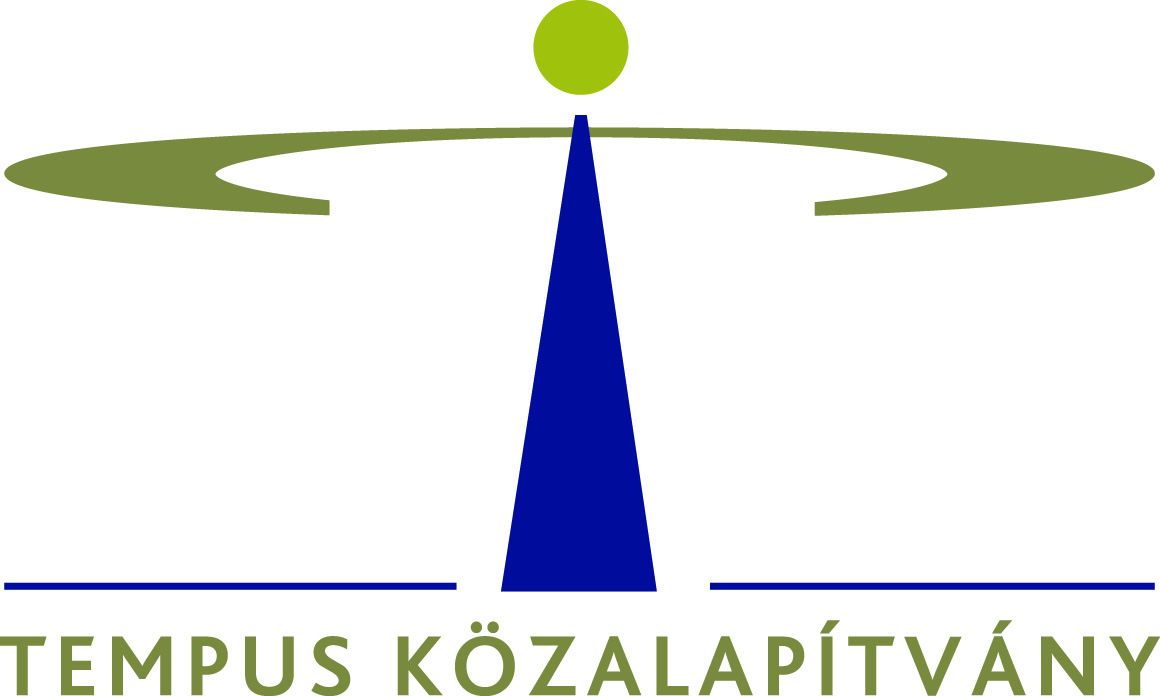 EGT Finanszírozási Mechanizmus 2009-2014HU08 Ösztöndíj ProgramFelsőoktatási intézményközi együttműködési projekt… projektA támogatott partnerintézmények listája
A projekt címe: Koordinátor intézményKapcsolattartó személyPartnerintézmény 1.Kapcsolattartó személyPartnerintézmény 2.Kapcsolattartó személy